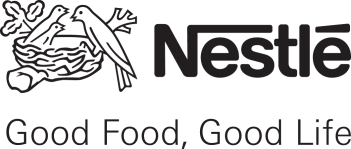 Un NESCAFE suisse pour le consommateur suisseVevey, le 8 janvier 2013 – Denner substitue 15 articles de marque par des importations parallèles. Parmi eux se trouve le NESCAFE Gold de Nestlé. Denner va ainsi remplacer un produit suisse inventé en Suisse il y a 75 ans par un produit importé.Nestlé prend acte que les produits NESCAFE importés par Denner sont d’origine étrangère et avec un goût différent de l’actuel. La grande majorité des produits NESCAFE commercialisés en Suisse, dont NESCAFE Gold De luxe, leader du marché, sont manufacturés à Orbe (250 employés) dans le canton de Vaud selon une recette suisse. Les produits haut de gamme NESCAFE portent la même dénomination « Gold » en Suisse comme d’ailleurs dans les autres pays européens. « Toutefois le goût diffère selon les pays en fonction des préférences des consommateurs. Il existe d’ailleurs une quinzaine de blends Gold différents en Europe », indique Nicolas Huillet, Business Executive Manager Nescafé Suisse. Ainsi le consommateur suisse, qui est très sensible à la qualité,plébiscite une recette différente des recettes francaise, allemande ou autrichienne.De plus, Nestlé Suisse sera précurseur en proposant dès avril 2013 un café provenant de producteurs respectant à 100% les principes de l’Association 4C (www.4c-coffeeassociation.org)qui vise à produire un café répondant aux critères de développement durable.Enfin, Nestlé a lancé en novembre le NESCAFE Smart Pack, un nouvel emballage innovant, plus compact, plus léger, plus économique et sans concession sur la qualité (même recette). Le consommateur trouve ainsi son produit NESCAFE à un prix encore plus compétitif. Chaque détaillant est libre en Suisse de décider à quel prix il entend vendre notre produit. Mais il est aussi libre de décider s’il veut importer ses produits de l’étranger. A ce titre les importations parallèles sont déjà une réalité et nous ne les empêchons pas. Durant les six derniers mois, Nestlé Suisse a baissé le prix du NESCAFE Gold pour faire bénéficier le consommateur de la baisse du café vert sur le marché mondial. Pour toute information:Philippe Oertlé | Nestlé Suisse S.A. | Case postale 352 | 1800 Vevey | 021 924 51 24 | presse@ch.nestle.com
